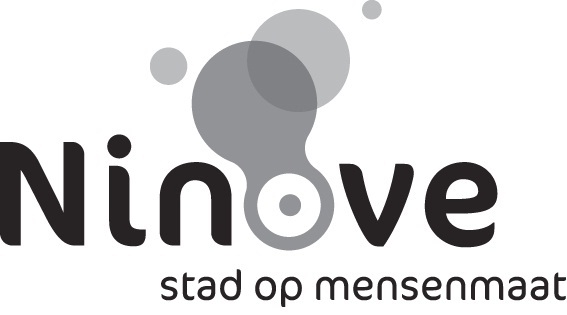 Geachte mevrouwGeachte heerDe hiernavolgende punten op verzoek van de gemeenteraadsleden dienen aan de agenda van de gemeenteraadszitting van 21 juni 2018 te worden toegevoegd:Vragen, voorstellen en interpellatiesAP3.	Interpellatie van raadslid Joost Arents aan schepen Katie Coppens over een aantal tekortkomingen aan de hondenloopweide van de AbdijstraatAP4.	Interpellatie van raadslid Rudy Corijn over de door de stad uitgevoerde werken ter hoogte van woning Muylemstraat 28AP5.	Interpellatie van raadslid Kurt Van Den Driessche aan de bevoegde schepen over het inrichten van een stembureau in WZC KlateringenAP6.	Interpellatie van raadslid Kurt Van Den Driessche aan de schepen van mobiliteit over het aanbrengen van fietssuggestiestroken en de optie tot inrichting van fietsstraten en schoolstratenAP7.	Interpellatie van raadslid Kurt Van Den Driessche over de afgeleverde vergunningen aan Garden of EdenHoogachtend,Ninove, 19 juni 2018Openbare vergaderingDe wnd. secretaris,Ann De BruyneDe voorzitter van de gemeenteraad,Dirk Vanderpoorten